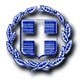 ΕΛΛΗΝΙΚΗ ΔΗΜΟΚΡΑΤΙΑ ΝΟΜΟΣ ΜΑΓΝΗΣΙΑΣ ΔΗΜΟΣ ΒΟΛΟΥ 	 ΔΙΕΥΘΥΝΣΗ  ΤΕΧΝΙΚΩΝ ΥΠΗΡΕΣΙΩΝ Ταχ. Δ/νση: Μικρασιατών 81- 	 Μακρινίτσης   (Κτίριο Σπίρερ) Ταχ. Κώδικας: 38 333 	 Πληροφορίες: Στέλλα Μήτσιου  Τηλέφωνο: 24210 97503Βόλος,  18-06-2018 Αριθμ. Πρωτ.: 51398ΠΡΟΣ: ΟΙΚΟΝΟΜΙΚΟΥΣ ΦΟΡΕΙΣFAX: 24210-23492ΘΕΜΑ:  Ενημέρωση ορθού τίτλου έργουΣας ενημερώνουμε ότι, εκ΄ παραδρομής στην περίληψη του έργου με αριθ. πρωτ. 47958/6-06-2018  δεν αναγράφεται η λέξη «δικτύων».Ο ορθός τίτλος του έργου είναι: «Αποκατάσταση ζημιών  δικτύων φωτεινής Σηματοδότησης έτους 2018».          Η ΑΝΑΠΛΗΡΩΤΡΙΑ                 ΔΙΕΥΘΥΝΤΡΙΑ Εσωτ.Διανομή: Φ. 14  Φάκελος Διαγωνισμού                  ΕΛΕΝΗ ΠΡΟΒΙΑ 	       ΠΟΛΙΤΙΚΟΣ ΜΗΧΑΝΙΚΟΣ ΠΕ